Тема коучинга :Организация формативного оценивания на урокахОбщие цели:Актуализировать имеющие знания о различных формах оценивания.Определять эффективность формативного оценивания.Узнают различные техники формативного оценивания и каким образом они могут повлиять на успешность учебного процесса.Результаты обучения:1.Учителя смогут различать способы оценивания2.Знать различные техники формативного оценивания3. Учителя смогут создать кластер, где укажут применение формативного оценивания на практике.Оборудование : стикеры , фломастеры, смайлики , бумага А-3, интерактивная доскаХод коучинга :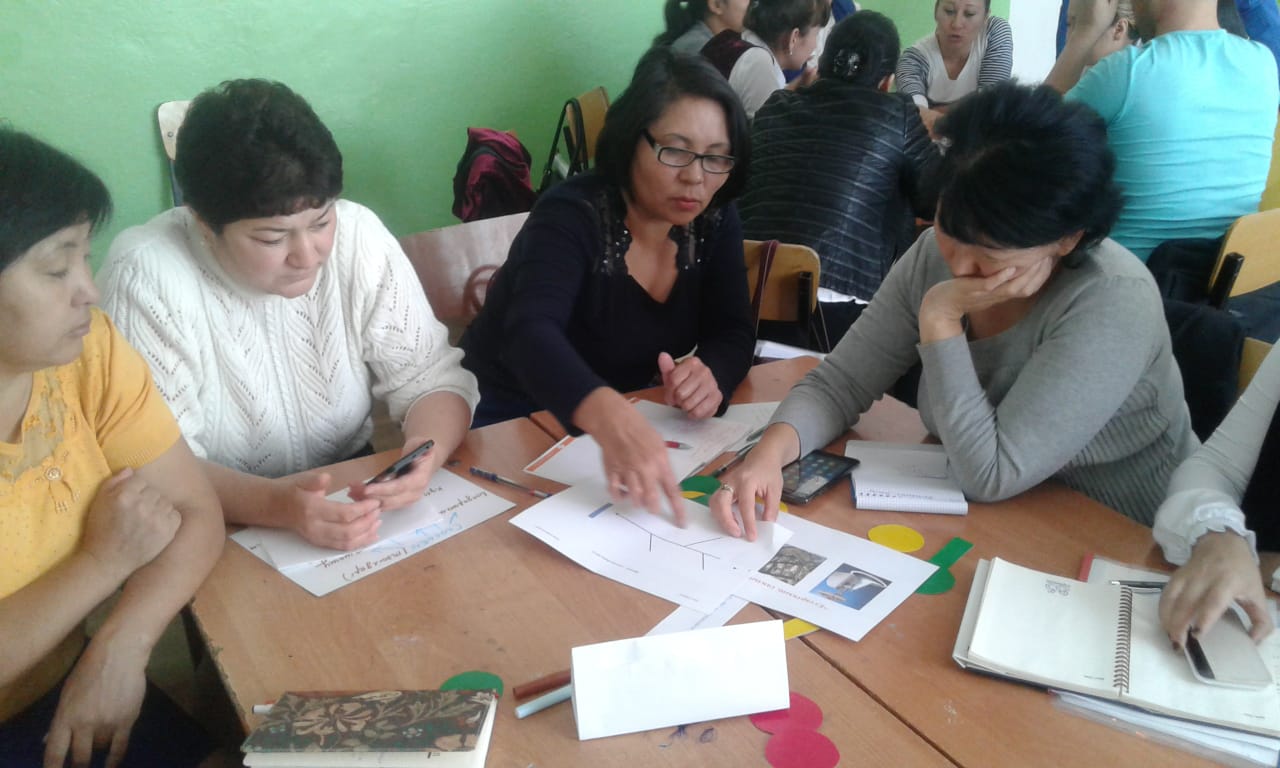 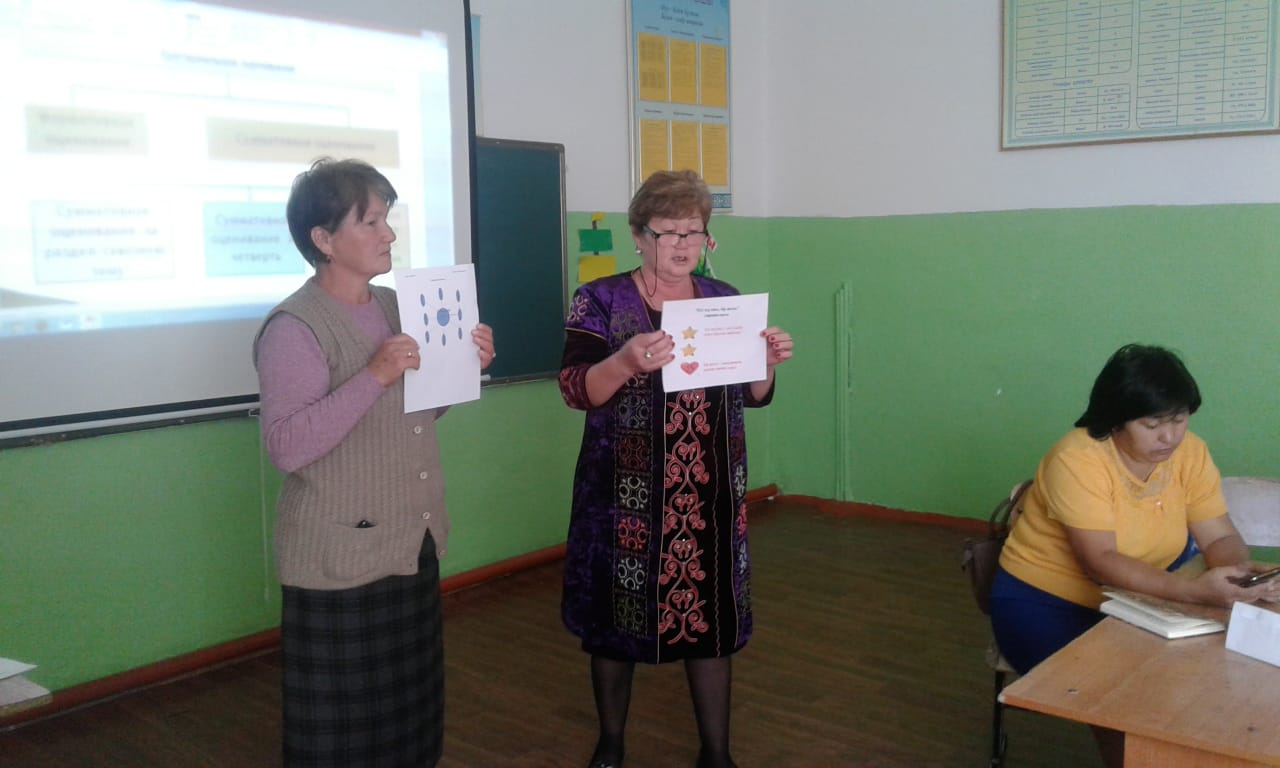 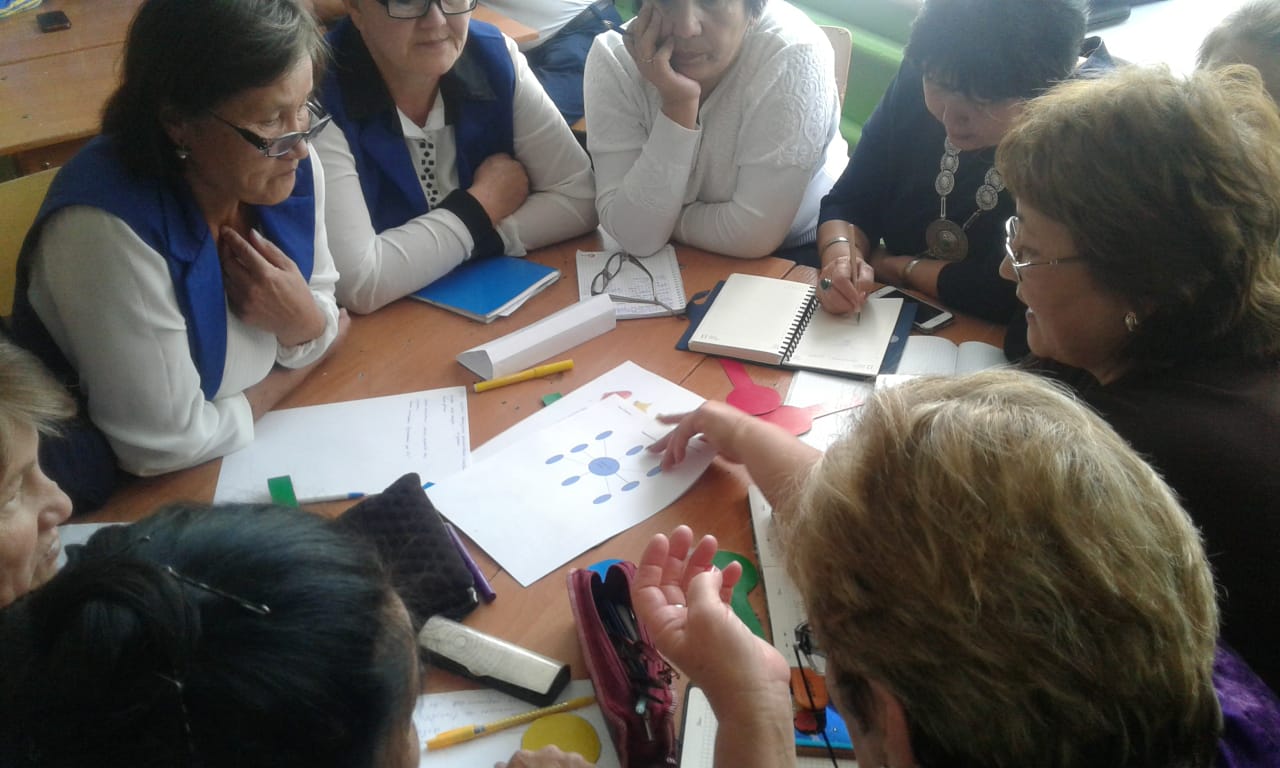 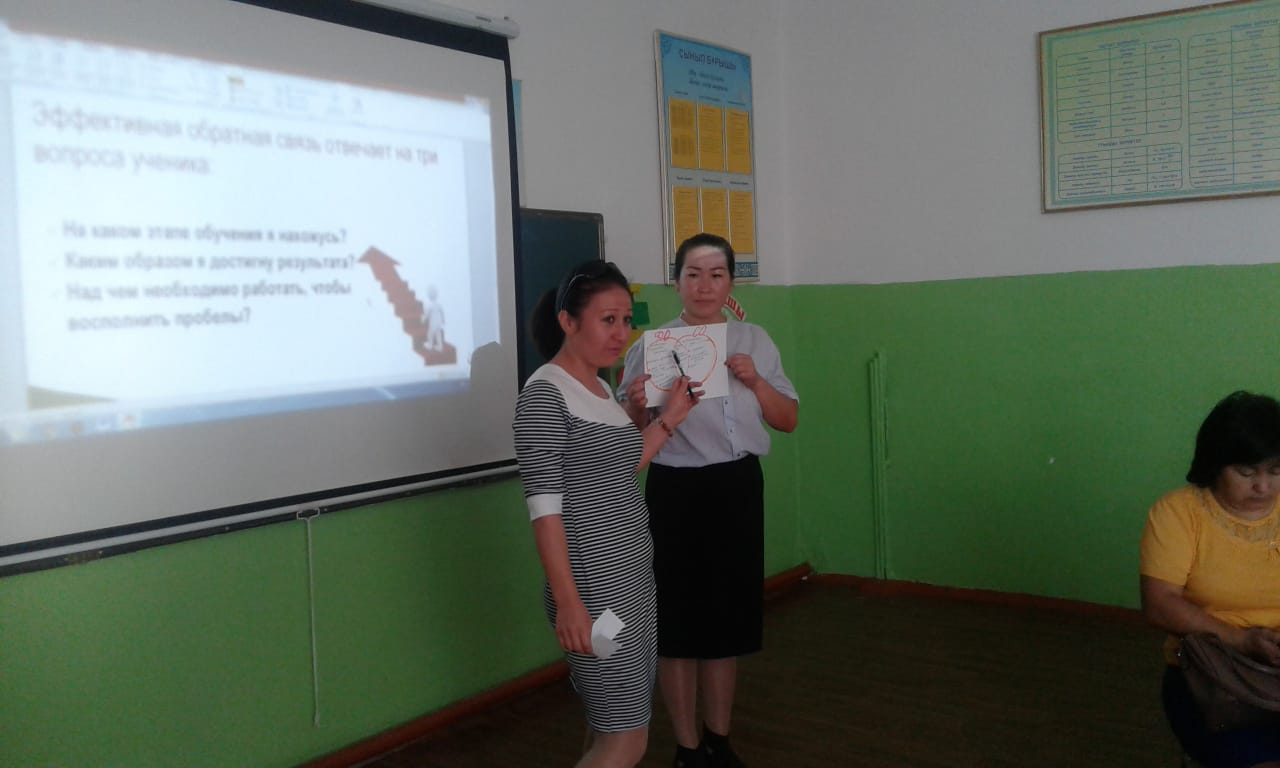 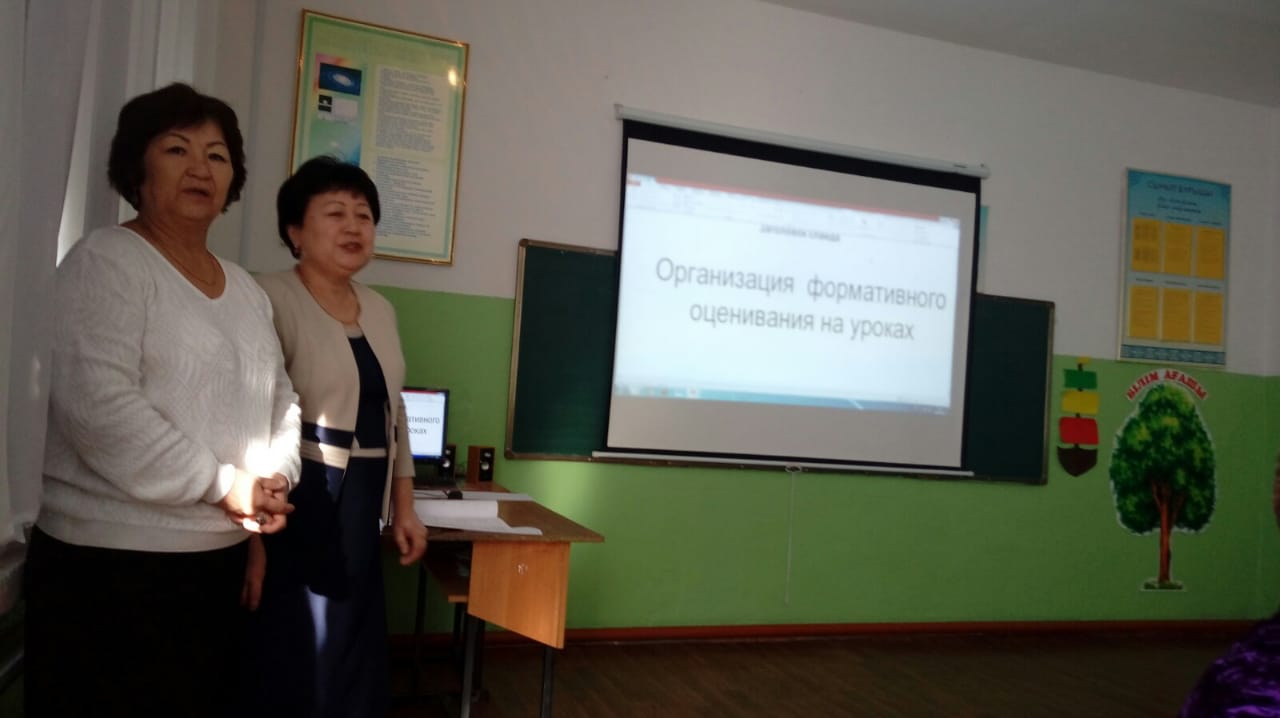 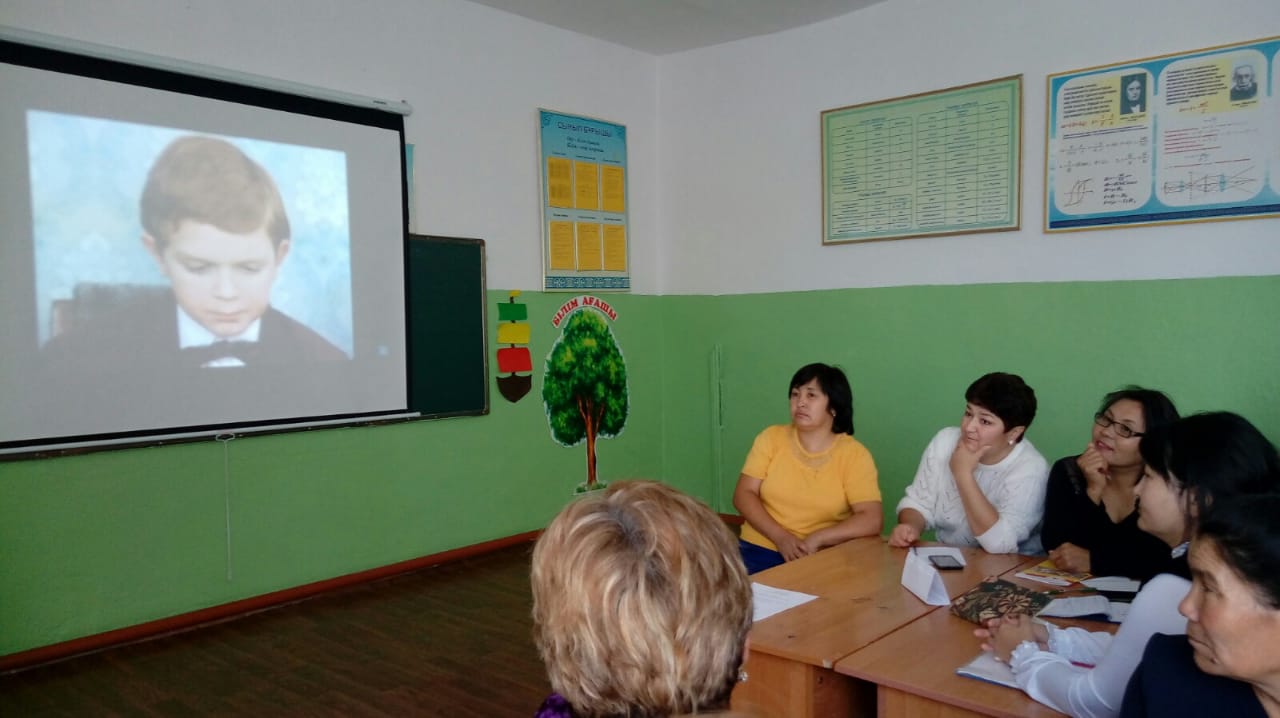 Способы формативного оцениванияДерево успехаЛестница успехаЛист самоконтроляАнкетаВнутренний и внешний кругШерингСигналы рукой, Покажи мнеОдноминутное эссеИндекс-карточки, маршрутный листРечевые образцыЗакончи фразуСветофорГрафические работыЗ-Х-И-КНовостиМинута на раздумьеКонцептуальная картаSWOT-анализТри М и ДТри правды одна ложьДиаграмма ВеннаПортфолиоЭтапы проведения коучинга  Время 60минДействия преподавателя и действия участников 1Организационный момент5мПсихологический настрой С доброжелательным настроем приветствуем участников коучинга Для создания настроя на предстоящую работу и снятия барьеров общения предлагаем участникам встать в круг и по цепочке назвать хорошие качества рядом стоящего2Вызов 5мПросмотр видео из «Ералаш»Целеполагание –выход на тему . О чем будет речь сегодняшнего коучинга ?Обсуждают в группе 3Деление на группы 2мРазделиться по группам 60-е,70-е,80-е 4Мозговой штурм 10мНазовите виды оценивания. Когда проводится ФО?Для чего используется ФО?Какова роль учителя и ученика при ФО ?Формы проведения ФО.5Теоретический материал 10мРабота со слайдамиПрезентация  ФО6Работа в группах 1Работа в группах 215м1гр. – В чем сходство и различие ФО и СО ?2гр.-Какие ассоциации возникают при ФО?3гр.-Какие способы ФО вы применяете в своей практике?Показать ответы на постерах Взаимооценивание с помощью «Светофора»Группам раздаются технологии ФО Задание : установить когда можно применить данную технологиюВзаимооценивание методом «Салют»7Ролевая  игра10мСоздание кластера « Образ учителя глазами «УчениковРодителейКоллег Взамооценка групп с помощью «Две звезды одно пожелание»8Рефлексия 3мЧто я взял от сегодняшнего коучинга ? Пишут на стикерах  и прикрепляют к плакату 